Director’s Report for February 29, 2016The teenagers will be doing some community service at the Coddington Emerald Community Center which provides assisted living, short term and respite care and care for Alzheimer’s patients.  They have visited the Center once and will be going back occasionally to play bingo and to interact with the patients.  The teens and the Center are excited about this arrangement.  We are hoping to visit every month as it is located right in this neighborhood at 5500 S. Coddington Avenue.I have met with Kris Thaller about the possibility of doing some leadership training for the Willard staff and other small businesses in the neighborhood.  I will need to do a poll of businesses to see if they would be interested because we would need to have 30-50 people attend the training.  We would not be able to have 30 of our staff do an all-day training due to schedules, etc. and I am not sure how it would work to bring in other businesses.  This is going to require more thought and planning.I attended the Prosper Lincoln Summit held at Pinnacle Bank Arena on Febr. 10th.  The goals for Lincoln for the coming year are to nuture early childhood, develop employment skills, and to foster innovation.  You can learn more at ProsperLincoln.orgSix volunteers from Lincoln Industries came on Friday, the 19th, and cleaned the carpets on third floor, painted table legs, and did other repairs around the building.  You can read the story and see the photos that I have posted on the Willard web page, www.willardcommunitycenter.org.  They took care of everything and purchased all the supplies that were needed.  Lincoln Industries came through for us again.  What a great company!We hopefully will be the recipient of another Boy Scout Eagle Scout Project sometime this summer.  Mitchell Strack has visited with me about the possibility of doing more painting in the basement and up the stairwell where the last Eagle Scout project ended.  He will be working on the approval process and will let us know if it is a go or not.SOCS has renewed our web site contract at a reduced rate from $1900 to $1805 per year for the next three years with the option to redesign our website.   This is a great deal and I want to thank Irene Williams and Dan Kunzman from Foundation for Educational Services for their continued support of our web site.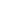 